Torba samochodowa dla dzieci - w trosce o komfortową podróżJak zyskać pewność, że zawsze będziesz miał przy sobie niezbędne przedmioty? Z pewnością zabierając jeden, pojemny przedmiot.Produkt dla dzieci do samochoduNie wiesz, jak właściwie zapakować niezbędne przedmioty dziecięce by nie zapomnieć o niczym? W takim razie koniecznie musisz poznać wysokiej jakości torbę samochodową dla dzieci! Niezbędnik rodziców, którzy chętnie wybierają się na wakacje, na weekend do rodziców lub zawożą malucha do przedszkola lub szkoły.Niezbędnik w Twoim pojeździeW dalekich podróżach nietrudno o małe wypadki. Pobrudzenie obiadkiem, wylany sok lub katar alergiczny wymagają od rodziców zaopatrzenia w chusteczki - higieniczne i nawilżane. Pakując się na podróż bardzo często zapominamy właśnie o nich. Aby uniknąć podobnych kłopotów, warto wybrać niezbędniki już od razu. W licznych przegrodach torby samochodowej dla dzieci znajdzie się miejsce na dodatkową parę skarpet, body i sweterek na niepogodę.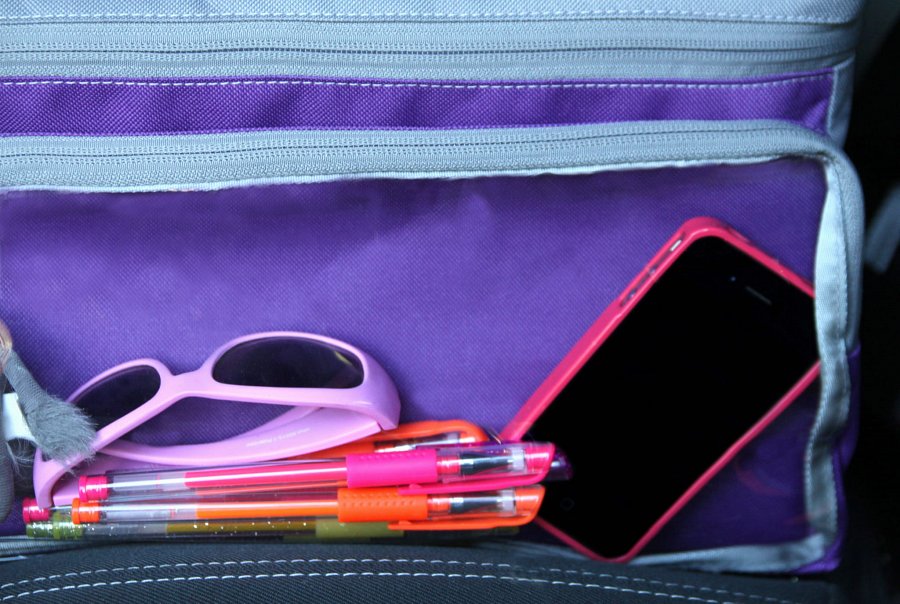 Torba samochodowa dla dzieci - pojemna i wytrzymałaW jednej z kieszeni warto umieścić niewielką apteczkę dzięki której maluch, kiedy rozchoruje się, otrzyma niezbędne remedium na swoje dolegliwości. Torba samochodowa dla dzieci to również miejsce na przekąski o przedłużonym terminie ważności, gadżety takie jak książeczki i kolorowanki pozwalające na zabicie zbyt dużej ilości wolnego czasu. Trwała, osadzona na stabilnym szkielecie i z regulowanym, miękkim paskiem, pozwala na przeniesienie naprawdę wielu niezbędników każdej mamy bez konieczności rozdzielania w różnych torbach, kufrach i skarbcach. Sprawdź sam, tylko w sklepie internetowym Tuloko. Zapraszamy!